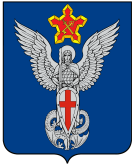 Ерзовская городская ДумаГородищенского муниципального районаВолгоградской области403010, Волгоградская область, Городищенский район, р.п. Ерзовка, ул. Мелиоративная 2,      тел. (84468) 4-78-78 тел/факс: (84468) 4-79-15РЕШЕНИЕ         от 18.02.2021г.                                              № 2/5Об утверждении «Номенклатуры дел Ерзовской городской Думы»  В соответствии с подпунктом 8 пункта 6 Положения о Федеральном архивном агентстве, утвержденного Указом Президента Российской Федерации от 22 июня 2016 года № 293 «Вопросы Федерального архивного агентства», а также на основании Приказа Росархива № 236 от 20.12.2019 года, Федеральным законом от 22.10.2004 № 125-ФЗ «Об архивном деле в Российской Федерации», Ерзовская городская Дума:РЕШИЛА:Утвердить  «Номенклатуру дел Ерзовской городской Думы».Настоящее Решение вступает в силу с момента официального опубликования (обнародования).Председатель Ерзовской городской Думы                                                                                                Т.В. МакаренковаГлава Ерзовскогогородского поселения                                                                                        С.В. Зубанков                                                                                                                     Приложение № 1                                                                              к Решению Ерзовской городской Думы                                                                                                                                                                     Городищенского муниципального                                                                               района Волгоградской области                                                                         от «18 » февраля 2021  года  № 2/5  НОМЕНКЛАТУРА ДЕЛЕрзовской городской Думы
на 2021 годИндексделаЗаголовок делаКол-воделСрок хранения дела и номер по перечнюПримечания1. ОСНОВНАЯ ДЕЯТЕЛЬНОСТЬ1. ОСНОВНАЯ ДЕЯТЕЛЬНОСТЬ1. ОСНОВНАЯ ДЕЯТЕЛЬНОСТЬ1. ОСНОВНАЯ ДЕЯТЕЛЬНОСТЬ1. ОСНОВНАЯ ДЕЯТЕЛЬНОСТЬ    01-04Регламент Ерзовской городской Думы     1ПостоянноСт.1501-01Законодательные, иные нормативные Документы (законы, постановления, распоряжения, решения) Волгоградской областной Думы и администрации Волгоградской области, Городищенской районной Думы и администрации Городищенского муниципального районаДоминованиянадобностиСт.1бОтносящиеся к деятельности поселения постоянно01-02Протоколы заседаний Ерзовской городской Думы, Решения принятые Ерзовской городской Думой, документы к нимПостоянноСт.6а01-03Распоряжения председателя Ерзовской городской Думы по основной деятельностиПостоянноСт.6а01-05Штатное расписание Ерзовской городской ДумыПостоянноСт.32а01-06Протоколы заседаний постоянных комиссий Ерзовской городской Думы, решения принятые постоянными комиссиями, документы к нимПостоянноСт.1601-07Документы (доклады, справки, сводки, докладные записки) об основной деятельности, представляемые в вышестоящие организацииПостоянноСт.42По оперативно хозяйственным вопросам 5 лет ЭПК   01-08Документы (доклады, справки, отчёты, акты, докладные записки и др.) проверок Ерзовской городской ДумыПостоянноСт.4801-09Обращения граждан (предложения, заявления, жалобы и др.), документы (справки, сведения, переписка) по их рассмотрению:а)	Предложения, заявления, жалобы содержащие сведения о серьёзных недостатках;б)	личного характера;в)	второстепенного оперативного характераПостоянно Ст. 56а5 лет ЭПК ст.56б 5 лет ст. 56в01-10Журнал регистрации решений Ерзовской городской ДумыПостоянно Ст. 72а01-11Журнал регистрации распоряжений председателя Ерзовской городской ДумыПостоянноСт.72а01-12Журнал регистрации входящей корреспонденции3 года ст.72б01-13.Журнал регистрации исходящей корреспонденции3 года ст.72б01-14Журнал регистрации писем, заявлений и жалоб граждан5 лет ст.72в01-15Журнал учёта приёма граждан5 лет ст.75а01-16Журнал учёта телефонограмм, факсов3 года ст.72г                  01-17Дело фонда (исторические, тематические справки, сведения о составе и объёме дел и документов, листы, карточки фондов, паспорт архива, акты проверки наличия и состояния, приёма и передачи, выделения дел и документов к уничтожению, утратах и повреждениях документов)Постоянно Ст. 73Нагосударственное,муниципальноехранениепредаётся приликвидацииорганизации01-18Описи дел:а)	постоянного хранения (утверждённые)б)	временного храненияПостоянно3 года ст.74НеутвержденныеДМТпослеуничтожения дел01-19Номенклатура дел Ерзовской городской ДумыПостоянноСт.67а2. ПЛАНИРОВАНИЕ ДЕЯТЕЛЬНОСТИ2. ПЛАНИРОВАНИЕ ДЕЯТЕЛЬНОСТИ2. ПЛАНИРОВАНИЕ ДЕЯТЕЛЬНОСТИ2. ПЛАНИРОВАНИЕ ДЕЯТЕЛЬНОСТИ2. ПЛАНИРОВАНИЕ ДЕЯТЕЛЬНОСТИ02-01План социально-экономического развития Ерзовского городского поселенияПостоянноСт.87а02-02Годовой план работы Ерзовской городской думыПостоянноСт.90а3. БУХГАЛТЕРСКИЙ УЧЁТ И ОТЧЁТНОСТЬ3. БУХГАЛТЕРСКИЙ УЧЁТ И ОТЧЁТНОСТЬ3. БУХГАЛТЕРСКИЙ УЧЁТ И ОТЧЁТНОСТЬ3. БУХГАЛТЕРСКИЙ УЧЁТ И ОТЧЁТНОСТЬ3. БУХГАЛТЕРСКИЙ УЧЁТ И ОТЧЁТНОСТЬ03-01Распоряжения председателя Ерзовской городской Думы по личному составу75 лет ЭПК ст.6б03-02Лицевые счета работников75 лет ЭПК ст.153